VSTUPNÍ ČÁSTNázev moduluAdobe Illustrator pro 1. ročníkKód modulu34-m-3/AA56Typ vzděláváníOdborné vzděláváníTyp moduluodborný praktickýVyužitelnost vzdělávacího moduluKategorie dosaženého vzděláníH (EQF úroveň 3)L0 (EQF úroveň 4)Skupiny oborů34 - Polygrafie, zpracování papíru, filmu a fotografieKomplexní úlohaÚvod do Adobe Illustrator – Kreslicí plátnoObory vzdělání - poznámky34-53-H/01 Reprodukční grafik34-53-L/01 Reprodukční grafik pro médiaDélka modulu (počet hodin)44Poznámka k délce moduluPlatnost modulu od30. 04. 2020Platnost modulu doVstupní předpokladyBez vstupních předpokladůJÁDRO MODULUCharakteristika moduluModul je určen pro začátečníky, kteří s počítačovým programem Adobe Illustrator ještě nemají zkušenosti. Je zcela nezávislý na ostatních modulech pro první ročníky. Jeho cílem je seznámit žáky se základním ovládáním programu formou různých cvičení.Očekávané výsledky učeníOčekávané výsledky učení vycházejí z odborných kompetencí definovaných v RVP 34-53-H/01 Reprodukční grafik a 34-53-L/01 Reprodukční grafik pro média.Žák:vysvětlí účel programu Adobe Illustrator a jeho uplatnění v praxipoužívá základní nástroje a přednastaví program podle potřebyvytvoří nový dokument, definuje spadávkuupraví Bézierovu křivku, vektorizuje obrazové předlohy, vloží obrázky a upraví je pomocí ořezové maskypoužívá vrstvy a vzorníky barevvytvoří náhledy a prezentace navrhované grafiky a log, navrhne tiskovinupoužívá nejčastější klávesové zkratkyuloží práci do správného formátu nebo vytvoří PDF soubor určený pro tiskObsah vzdělávání (rozpis učiva)1. Účel programu a jeho přednastavenípředstavení programu, význam pojmu „vektorová grafika“panel nástrojů a pracovní plocha2. Základní nástroje a nový dokumentVýběr a Přímý výběr (černá a bílá šipka)nástroje Pero, Cestářnástroje Obdélník, Elipsanástroje Text a Panel text, převedení do obrysůnástroj Čárakreslící plátnaformát dokumentu a definice spadávky3. Ostatní nástrojeRychlý výběrVzorník barevTransformaceŽivá vektorizaceObrysy textunástroj Shaper4. Cvičné prácelogowebnavštívenka (vizitka)letákUčební činnosti žáků a strategie výukyVe výuce se doporučuje kombinovat níže uvedené metody výuky:Metody slovní:Monologické metody (popis, vysvětlování, výklad)Dialogické metody (rozhovor, diskuse)Metody názorně demonstrační:Předvádění (a opakování žáků po učiteli)ProjekceMetody praktické:Nácvik pracovních dovednostíVýsledek učení: vysvětlí účel programu Adobe Illustrator a jeho uplatnění v praxižák je seznámen s účelem programu a jeho využitím v praxižák si osvojí ovládání a části programu (pracovní plocha, panel nástrojů apod.)Výsledek učení: používá základní nástroje a přednastaví program podle potřebyžák pracuje s předpřipraveným dokumentem v grafickém programu, kde se seznámí se základním ovládáním a orientací v daném programužák napodobuje práci učitele a používá základní nástroježák upraví rozvržení pracovní plochy a uloží si její přednastaveníVýsledek učení: vytváří a nastavuje nové dokumenty, definuje spadávkužák nastaví nový dokument a definuje spadávkuVýsledek učení: upraví Bézierovu křivku, vektorizuje obrazové předlohy, vloží obrázky a upraví je pomocí ořezové maskyžák používá nástroje pro úpravu Bézierovy křivkyžák zvektorizuje předlohu živou vektorizací i ručněžák vloží obraz a upraví ho ořezovými maskamiVýsledek učení: používá vrstvy a vzorníky barevžák vytvoří vrstvy pro předlohu a pro vlastní grafiku, mění jejich uspořádánížák rozlišuje barevné prostory CMYK, RGB a přímé barvy vzorníku Pantone, vytváří vlastní políčka barev a aplikuje je do grafikyVýsledek učení: vytvoří náhledy a prezentace navrhované grafiky a log, navrhne tiskovinužák připraví náhled grafiky (MockUp)žák prezentuje vlastní logožák vytváří jednotlivé grafické úlohy (vizitky, letáky, logo) spolu s učitelemžák vytváří jednotlivé grafické úlohy samostatněVýsledky učení: používá nejčastější klávesové zkratkyžák postupně spolu s nástroji používá klávesové zkratkyVýsledky učení: uloží práci do správného formátu nebo vytvoří PDF soubor určený pro tiskžák uloží práci do formátu .ai nebo .epsžák uvede parametry exportu tiskového PDF souboru pro každou samostatnou grafickou úlohu a vyexportuje PDF souboržák exportuje náhledy do formátu PNG nebo JPEGZařazení do učebního plánu, ročníkVýuka probíhá v rámci odborného výcviku. Doporučuje se vyučovat v 1. ročníku.Vazba na obory vzdělání:34-53-H/01 Reprodukční grafik34-53-L/01 Reprodukční grafik pro médiaVÝSTUPNÍ ČÁSTZpůsob ověřování dosažených výsledkůSamostatná práce žáků: vytvoření dokumentu, uložení do formátu .ai nebo .eps, export do PDF, PNG nebo JPEG, porovnávání s prací učiteleKritéria hodnoceníKritéria hodnocení využitelná pro hodnocení v rámci odborného výcviku:datová správnost vytvořených dokumentů (nízký počet kotevních bodů, barevnost, převedení obrysů do výplní, dodržení pravidel sazby, okrajů dokumentu)ukládání dat do formátu .ai nebo .eps, export do PDF, PNG nebo JPEGModul žák absolvuje po úspěšném dokončení všech cvičení.Doporučená literaturaOficiální výukový kurz:Brian Wood. Adobe Illustrator CC. Computer Press, Brno 2017. ISBN 978-80-251-4862-4PoznámkyPotřebné vybavení:Adobe Illustrator CC (nebo starší), MockUpObsahové upřesněníOV RVP - Odborné vzdělávání ve vztahu k RVPMateriál vznikl v rámci projektu Modernizace odborného vzdělávání (MOV), který byl spolufinancován z Evropských strukturálních a investičních fondů a jehož realizaci zajišťoval Národní pedagogický institut České republiky. Autorem materiálu a všech jeho částí, není-li uvedeno jinak, je Miroslav Jiřička. Creative Commons CC BY SA 4.0 – Uveďte původ – Zachovejte licenci 4.0 Mezinárodní.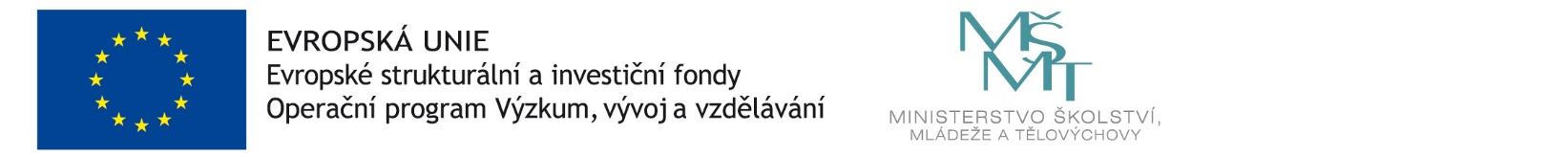 